Autocertificazionedel lavoro svolto fuori sede ai sensi dell’art 58, comma 3, CCNL 1998-2001Il sottoscritto ………..Ricercatore/Tecnologo presso l’Istituto …. consapevole delle sanzioni penali nel caso di dichiarazioni mendaci richiamate all’art.76 del DPR 445 del 28/12/2000DICHIARAdi aver  svolto nel mese di ….. dell’anno … la seguente attività di ricerca al di fuori della propria sede lavorativa:Giorno 	Ore LavorateData								Firma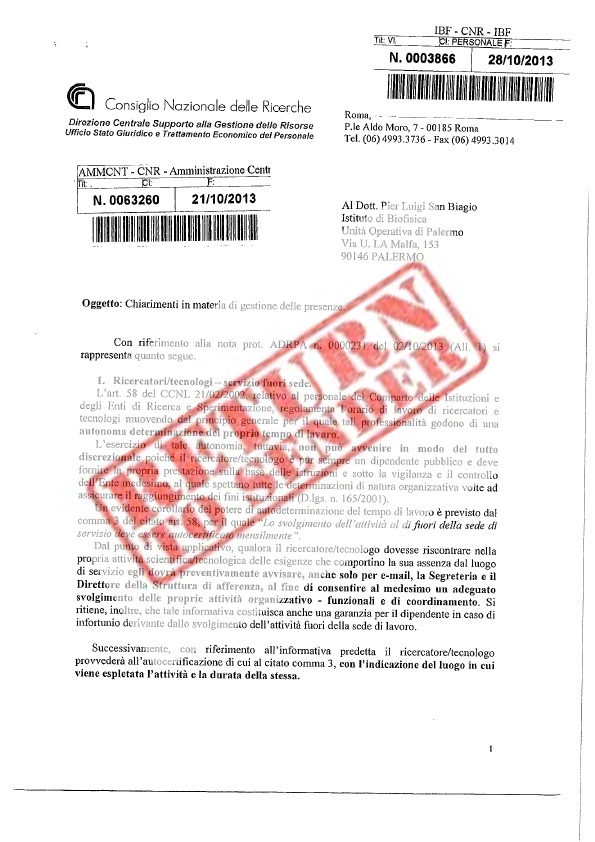 